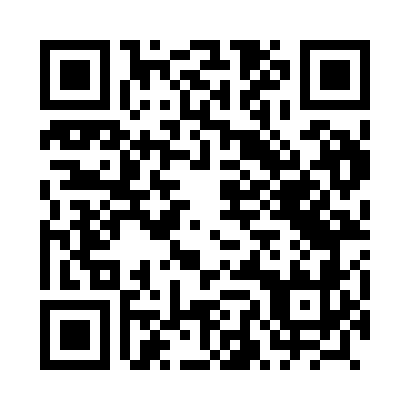 Prayer times for Raduchow, PolandWed 1 May 2024 - Fri 31 May 2024High Latitude Method: Angle Based RulePrayer Calculation Method: Muslim World LeagueAsar Calculation Method: HanafiPrayer times provided by https://www.salahtimes.comDateDayFajrSunriseDhuhrAsrMaghribIsha1Wed2:485:1812:445:528:1110:312Thu2:445:1612:445:538:1310:343Fri2:415:1512:445:548:1510:374Sat2:375:1312:445:558:1610:405Sun2:335:1112:445:568:1810:436Mon2:305:0912:445:578:2010:477Tue2:305:0712:445:588:2110:508Wed2:295:0612:445:588:2310:519Thu2:285:0412:445:598:2410:5210Fri2:275:0212:446:008:2610:5211Sat2:275:0112:446:018:2710:5312Sun2:264:5912:446:028:2910:5413Mon2:254:5812:446:038:3010:5414Tue2:254:5612:446:048:3210:5515Wed2:244:5512:446:058:3410:5516Thu2:244:5312:446:068:3510:5617Fri2:234:5212:446:078:3610:5718Sat2:234:5012:446:088:3810:5719Sun2:224:4912:446:088:3910:5820Mon2:224:4812:446:098:4110:5921Tue2:214:4612:446:108:4210:5922Wed2:214:4512:446:118:4411:0023Thu2:204:4412:446:128:4511:0124Fri2:204:4312:446:128:4611:0125Sat2:194:4212:446:138:4811:0226Sun2:194:4112:446:148:4911:0227Mon2:194:4012:456:158:5011:0328Tue2:184:3912:456:158:5111:0429Wed2:184:3812:456:168:5211:0430Thu2:184:3712:456:178:5411:0531Fri2:184:3612:456:178:5511:05